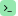 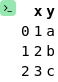 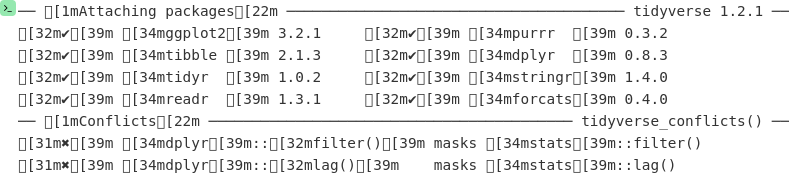 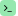 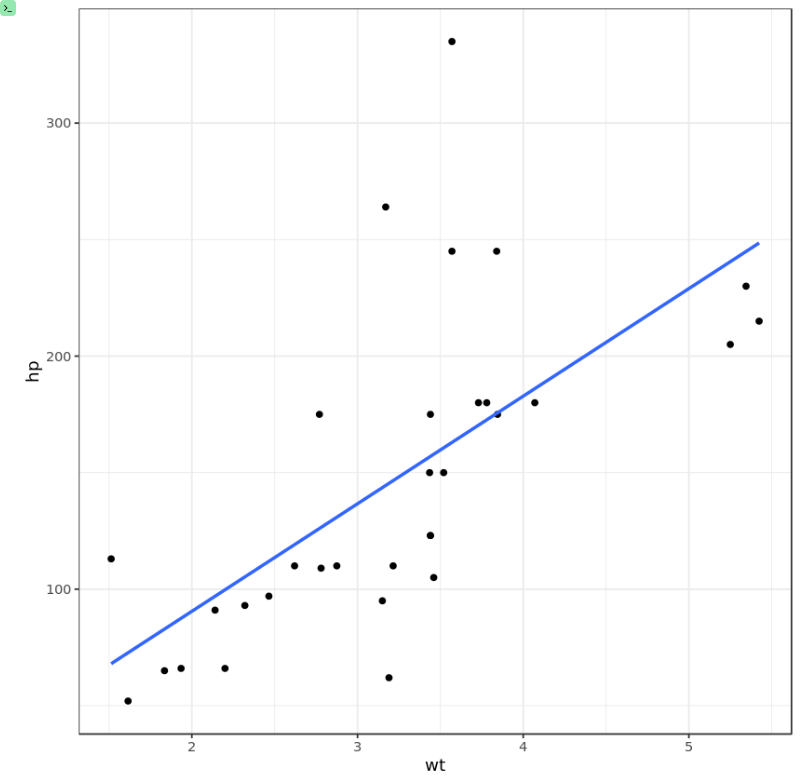 An image won't work. How about some text? This works. 
curvenoteText works, images do not. 
Tables do not work either Tables work only under code fence blocks| x | y |
|----|---|
| 1  | 2 |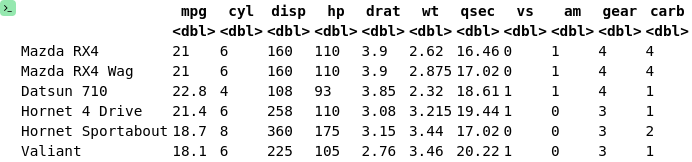 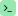 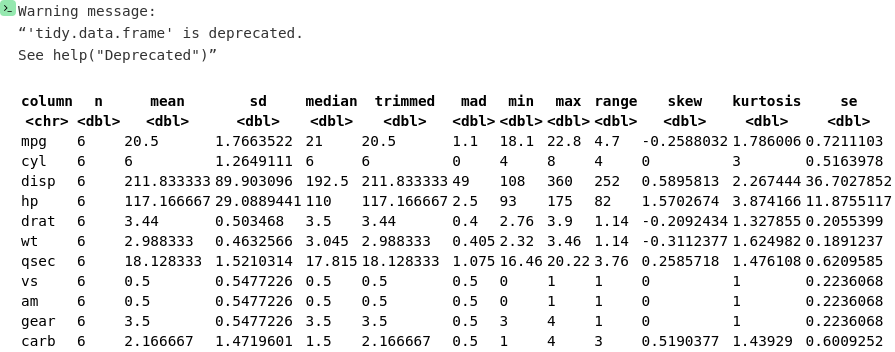 